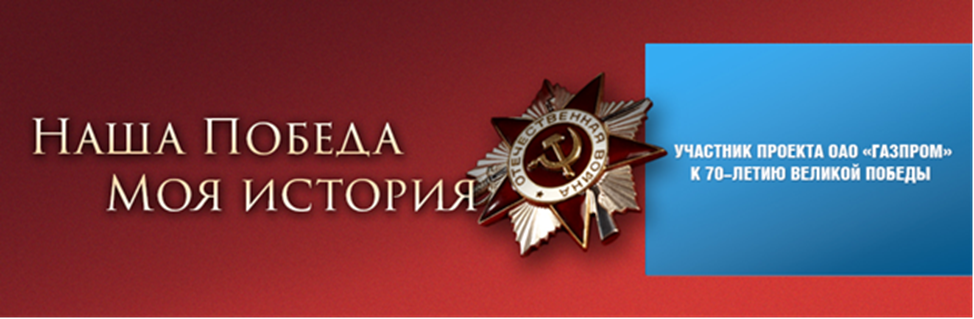 ГРО: ОАО «Ставропольгоргаз»Автор: Залина Чершеева, дочь слесаря АВР IV разряда аварийно-диспетчерской службы Барагана ЧершееваГерой рассказа:Чершеев Джумасят Шанкеевич (1919-1983гг.)Принимал участие в сражениях на Дунае, на Перекопе, оборонял Севастополь.Герой Советского Союза, награжден орденами «Красного знамени» и «Красной Звезды». Аннотация: «…Во время бомбежки батальона от взрыва авиабомб загорелись боеприпасы. Мой прадедушка первым бросился тушить пожар. Получив тяжелые ожоги, он продолжал бороться с огнем до тех пор, пока не миновала угроза взрыва…»Есть у дедушки медали, их ему за храбрость дали	Хочу начать свой рассказ с нескольких военных строчек:Ещё не всё известно о войне.Ещё не все написаны страницы.А время повышается в цене.Так надо нам, друзья, поторопиться!(А.Куликов)Через войну прошли все народы нашей страны, за победу сражались лучшие сыны и дочери Советского Союза. Все они рука об руку, плечом к плечу, выступили против ненавистно врага. Одним из них был мой прадедушка Чершеев Джумасят Шанкеевич.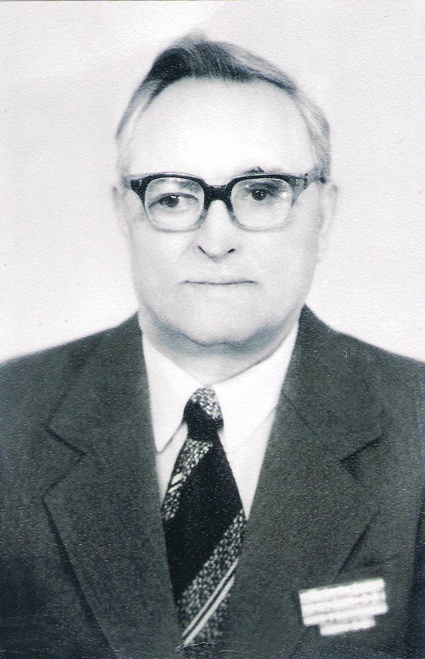 Есть у дедушки медали,Их ему за храбрость дали.Он тогда ходил в разведкуИ стрелял в фашистов метко.Был на фронте в ту войну, Защищал свою страну!(Н. Коробская)Я бы хотела поведать о его жизни. Чершеев Джумасят Шанкеевич родился 7 октября 1919 году в маленьком ауле Ставропольского края в семье пастуха. Окончив 7 классов, он пошел работать, чтобы заработать деньги на учебу. В 1939 году мой прадедушка поехал в Ленинград поступать в политическое морское училище, это был конкурс: на одно место претендовали семнадцать человек. Несмотря на такое серьезное соперничество, он поступил в училище. Итак, он - студент! Окончив училище с отличием, был направлен на фронт в гвардии поле-труд. Мой прадедушка с первых дней войны принимал участие в сражениях с немецкими оккупантами на Дунае, на Перекопе, оборонял Севастополь. Во время боев проявил себя как мужественный и стойкий боец Родины. Неоднократно, не жалея жизни, бросался в самые опасные места, выполняя задачи, стоящие перед его подразделением. Он назначен военкомом 928 батальона, в короткое время батальон был переведен в один из лучших дивизионов.28 мая 1942 году во время бомбежки батальона от взрыва авиабомб загорелись боеприпасы. Мой прадедушка первым бросился тушить пожар. Получив тяжелые ожоги, он продолжал бороться с огнем до тех пор, пока не миновала угроза взрыва, которая могла повлечь за собой уничтожение всего батальона.  7 июня 1942 года от взрыва снаряда во время обстрела аэродрома загорелся самолет ДВ-3 и боеприпасы. Мой прадедушка опять с группой бойцов бросился тушить пожар. В это время от огня взорвался бак самолета, и прадедушка в результате взрыва получил осколочное ранение. Истекая кровью, он продолжал тушить пожар, пока не потерял сознание. За проявленное мужество и героизм, мой прадедушка был награжден орденами «Красного знамени», «Красной Звезды» и многими другими медалями. В 1947 году прадедушка демобилизовался инвалидом 2 группы в свой родной Ставропольский край и был избран секретарем райкома КПСС, в 1949 году поступил в спортивную школу и пединститут, окончил его за 2 года с отличием. После окончания спортивной школы был направлен на работу в город Черкесск в обком партии. Прадедушка хотел повысить свою ученую степень и получить новые знания. Его мечта сбылась - в 1957 году сдав успешно экзамены, он был зачислен слушателем Академии наук КЦ, потом в ПКСС. Четырехлетнюю программу преодолел за 2 года и получил звание кандидата исторических наук. После чего был направлен в город Ашхабад, заведующим кафедрой мединститута. В 1973 году защитил ученую степень доктора исторических наук. В этом же году получил ученое звание профессора на кафедре ленинской философии.В 1983 году жизнь моего прадедушки, героя Советского Союза оборвалась…Я не знала его, он умер задолго до моего рождения. По рассказам родителей, он не любил говорить о войне, вспоминать эти тяжелые времена. Он был человеком добрым и мягким.Я горжусь своим прадедушкой, огромное спасибо ему за чистое небо над головой!